Priedas Nr. 2 (Steigėjo stipendijos studijoms kriterijų atitikimo forma)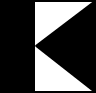 Steigėjo stipendijos studijoms teikimo kriterijai Prašymą ir Steigėjo stipendijos studijoms kriterijų atitikimo formą pateikti iki birželio mėn. 15 d. Studentų paslaugų centro koordinatorei.Prašymą priėmė (vardas, pavardė, parašas) 	___________________________________________________________________________________________Prašymą pateikė: Studento vardas, pavardė, studijų programa, kursas, parašas ____________________________________________________________________________________________________________________										(parašas)Akademinė sritisAtitiktis sričiai (pažymėti X)Pagrindimas / Pagrindžiantis dokumentas(pildo studentas)Studijų rezultataiNėra akademinių skolų ir paskutinių dviejų sesijų vidurkis ne mažiau nei 9 balai_________________________	 (įrašyti vidurkį)ErasmusKur ir kada buvote išvykę pagal Erasmus+ programą (studijoms, praktikai)Socialinio aktyvumo sritisPagrindimas / Pagrindžiantis dokumentas(pildo studentas)SavanoriavimasNurodykite organizacijos pavadinimą ir savanorystės laikotarpįDalyvavimas Kolpingo kolegijoje vykstančiuose renginiuose bei jų inicijavimas, organizavimas (Studentų savaitė, Pyragų diena, Kalėdinis Kolpingo kiemelis, Studijų mugė, Kolpingo savaitė, KOKSA renginiai ir kt. veiklos)Kur ir kokią veiklą vykdėteSocialinės finansinės paramos poreikisPagrindimas / Pagrindžiantis dokumentas(pildo studentas)Studentas iš gausios šeimos (ne vyresniam 25 m. studentui, kurio tėvai (vienas iš tėvų), augina tris ir daugiau vaikų (įvaikių) iki 18 metų, taip pat vyresnių (iki 25 m.), jeigu jie mokosi dieninėse bendrojo lavinimo mokyklų, profesinių, aukštesniųjų ir aukštųjų mokyklų dieniniuose skyriuose). Pateikite pažymą apie šeimos sudėtį (iš savivaldybės, seniūnijos, gyventojų registro tarnybos)Studentui, netekusiam vieno iš tėvų/našlaičiui (ne vyresniam 25 m. studentui, kuriam iki pilnametystės buvo nustatyta globa (rūpyba) arba tėvai (turėtas vienintelis iš tėvų) yra mirę)Pridėkite mirties liudijimo kopijąSpecialiųjų poreikių turinčiam studentui (nustatytas 45 proc. ir mažesnis darbingumo lygis)Pateikite darbingumo lygį patvirtinančio dokumento kopijąStudentas, iš materialinį nepriteklių patiriančių šeimų (mažas pajamas gaunančios šeimos narys, turintis teisę gauti arba gaunantis socialinę pašalpą)Pateikite pažymą iš Socialinės paramos skyriaus apie gaunamą socialinę pašalpą ar kitus aktualius dokumentus